Уважаемые родители!в нашем дошкольном учреждении реализуется тема недели: "Весенние изменения"Цель: Расширять представления о весне. Воспитывать бережное отношение к природе, умение замечать красоту весенней природы. Задачи:1. Расширять представления о сезонных изменениях (изменения в погоде, растения весной, поведение зверей и птиц). 2. Расширять представления о простейших связях в природе (потеплело - появилась травка и т. д.).3. Побуждать детей выражать впечатления о весне в разных видах художественной деятельности.Для осуществления образовательной деятельностив семье по данной теме рекомендуем родителям:1. Ознакомление с окружающим миром. «Виртуальна прогулка по весеннему лесу».Знакомить детей с характерными особенностями весенней погоды. Расширять представления о лесных растениях и животных. Формировать элементарные представления о простейших связях в природе. Воспитывать интерес к окружающему миру.Ссылка на видео-урок  https://www.youtube.com/watch?v=qQWUOht4gJo2. Рисование. «Разноцветные платочки сушатся» («Кубики стоят на столе»)Упражнять детей в рисовании знакомых предметов квадратной формы неотрывным движением. Закреплять умение аккуратно закрашивать изображения в одном направлении – сверху вниз, не заходя за контур; располагать изображения по всему листу бумаги.Ссылка на видео-урок  https://www.youtube.com/watch?v=8gd7ODmjOcM3. Математика.• Учить воспроизводить заданное количество предметов и звуков по образцу (без счета и называния числа).Ссылка на видео-урок  https://www.youtube.com/watch?v=BCuhCekVX6M• Совершенствовать умение различать и называть знакомые геометрические фигуры: круг, квадрат, треугольник.Ссылка https://www.youtube.com/watch?v=rt7z3S6ATHU4. Лепка «Зайчик (кролик)»Развивать интерес детей к лепке знакомых предметов, состоящих из нескольких частей. Учить делить комок пластилина на нужное количество частей; при лепке туловища и головы пользоваться приемом раскатывания пластилина кругообразными движениями между ладонями, при лепке ушей – приемами раскатывания палочек и сплющивания. Закреплять умение прочно соединять части предмета, прижимая их друг к другу.Ссылка на видео-урок   https://www.youtube.com/watch?v=qlntSjLf1NA5. Развитие речи. Чтение стихотворения А. Плещеева «Весна». Дидактическое упражнение «Когда это бывает?».Программное содержание: Познакомить детей со стихотворением А. Плещеева «Весна». Учить называть признаки времен года.Уж тает снег, бегут ручьи,В окно повеяло весною…Засвищут скоро соловьи,И лес оденется листвою!Чиста небесная лазурь,Теплей и ярче солнце стало,Пора метелей злых и бурьОпять надолго миновала.И сердце сильно так в грудиСтучит, как будто ждет чего-то,Как будто счастье впередиИ унесла зима заботы!Все лица весело глядят.«Весна!»- читаешь в каждом взоре;И тот, как празднику, ей рад,Чья жизнь — лишь тяжкий труд и горе.Но резвых деток звонкий смехИ беззаботных птичек пеньеМне говорят — кто больше всехПрироды любит обновленье!Дидактическая игра "Когда это бывает?"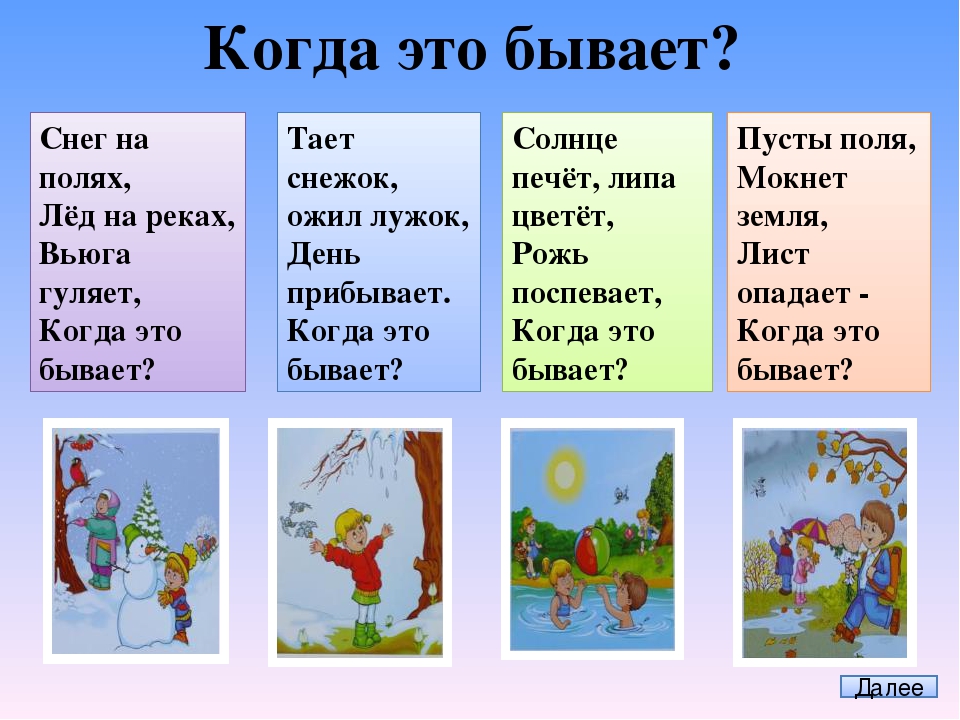 